Safeguard New Business Application
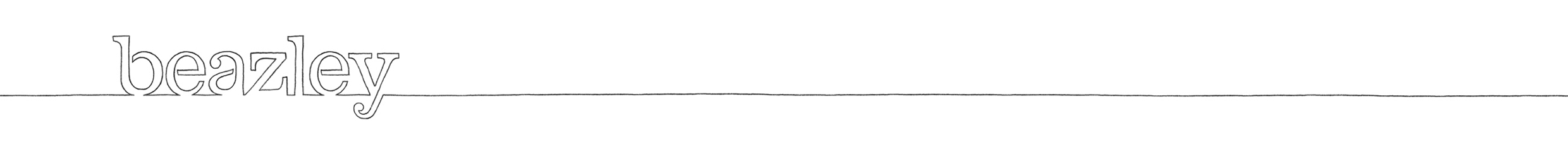 InstructionsPlease answer all questions. If the answer to any question is NONE, please print NONE. Attach separate sheets of paper as necessary. The application must be signed and dated by the highest ranking clergy or executive. PLEASE CAREFULLY READ STATEMENT AT THE END OF THE APPLICATION BEFORE SIGNING.General Information Name of Applicant: _______________________________________________________________________ Mailing Address: _________________________________________________________________________ City: ___________________________________________ State: __________  Zip Code: _______________ Phone: ____________________  Fax:___________________   Website:_____________________________Person to Contact: _____________________________ Phone number:_____________________________E-mail: _______________________________ Years in Operation: _____________________ Description of Service:  ______________________________________________________________________ __________________________________________________________________________________________ Industry: Education	     Transportation	      Non-profit	 Healthcare	   Religious 	      OtherPlease complete Industry supplement if any industry except “Other.”Please complete financial data below:8	Has the applicant merged with any other entity in the past 10 years 			 Yes  		 Noor planning to do so in the future or has there been any significant change in the operations or scale of the organization?		      If Yes, please provide full details 																									(Please use a separate sheet of paper if necessary)Reason coverage is requested:__________________________________________________________________Past coveragePrior Sexual Misconduct Liability Coverage for the last five years, please list most recent first.    Period 		Claims Made 		  Insurer 	Premium  	Limit 		SIR  		or Occurrence From ___/___ to ___/___    _   ____________   _____   ____________     _________   _________    _________ From ___/___ to ___/___    _   ____________   _____   ____________     _________   _________    _________ From ___/___ to ___/___    _   ____________   _____   ____________     _________   _________    _________ From ___/___ to ___/___    _   ____________   _____   ____________     _________   _________    _________ From ___/___ to ___/___    _   ____________   _____   ____________     _________   _________    _________ Retroactive date:________________________Has any applicant ever canceled or non-renewed this type of coverage:  		 Yes 		  No        (If Yes, please identify the provider and explain on a separate sheet of paper.) Staff detailsPlease complete employee grid below: Annual Turnover Rate: ____________ 15 	Historical headcount for the past 5 years (all staff from question 13)	20__: _______      20__: _______      20__: _______      20__: _______      20__: _______Top 5 states where employees are located (list state and number of employees):Client detailsTotal number of individual clients/patients/students/members served annually:______________________Percentage of the above that are disabled/handicapped/at risk :___________________________________Please breakdown clients served annually (%):Loss Prevention Efforts 20  Check which of the following methods are used in the screening and hiring process for all listed in question 13 above. 21	Are one-on-one encounters permitted with clients? 						 Yes  	 No If Yes, please explain when these situations occur and how the interactions are monitored _______________ (Please use a separate sheet of paper if necessary)22	Do any of those listed in question 13 above ever have children at their 			 Yes  	 No    home or ever spend time at the home of children?	 	If Yes, please explain when these situations occur and how such situation is monitored		_____																 (Please use a separate sheet of paper if necessary)                                                                      23	Does the Organization ever sponsor ‘events’ (including overnight events)?   			 Yes  	 No						     If Yes, please provide details of events that are sponsored including the normal ratio of children to‘safe’ adult on such sponsored events																								(Please use a separate sheet of paper if necessary)                                                                      24	Does central administration establish, monitor, and enforce policies and procedures across all locations?													 Yes  	 No 		If No, please explain _________________________________________________________________________	___________________________________________________________________________________________25   	Are items below included in the written policies for all those listed in question 13 above? Yes     No 		A zero tolerance statement for sexual abuse perpetrated on children or other vulnerable persons in the applicant's care. 		A written policy that defines appropriate and inappropriate displays of affections. 		A written procedure for governing the interactions between thoselisted in question 13 above and children or other vulnerable persons in your care outside of regular program activities.  		A written procedure for managing the risk when those listedin question 13 above is alone with a lone child or other vulnerable person. Loss History 26	Please furnish the past ten years’ first dollar loss history for all sexual misconduct claims.  None	       See attachedPeriod	# Claims       # of Claims   Total Paid    Total Paid   Total Reserved   Total Incurred	Paid	         Loss          Expenses     Losses 	       Expenses             From ___/___ to ___/___ ___________ ___________ _________   _________    ____________    ____________ From ___/___ to ___/___ ___________ ___________ _________   _________    ____________    ____________ From ___/___ to ___/___ ___________ ___________ _________   _________    ____________    ____________ From ___/___ to ___/___ ___________ ___________ _________   _________    ____________    ____________ From ___/___ to ___/___ ___________ ___________ _________   _________    ____________    ____________ From ___/___ to ___/___ ___________ ___________ _________   _________    ____________    ____________ From ___/___ to ___/___ ___________ ___________ _________   _________    ____________    ____________ From ___/___ to ___/___ ___________ ___________ _________   _________    ____________    ____________ From ___/___ to ___/___ ___________ ___________ _________   _________    ____________    ____________ From ___/___ to ___/___ ___________ ___________ _________   _________    ____________    ____________ Please complete the Beazley Safeguard claims supplement for any sexual misconduct claim.27	Is the applicant aware of any facts, incidents, circumstances, or allegations that 		 Yes  	 Nomay result in claims being made against you? 	(If Yes, please provide details on a separate sheet of paper) 28 	Has the applicant or any person listed in question 13 above currently seeking			 Yes  	 Nocoverage been involved in an allegation or claim relating to sexual abuse or been transferred in or out of your school, parish/diocese, branch or corporate location because they were involved, suspected, or a complaint was made regarding an allegation of sexual misconduct?(If Yes, please provide details on a separate sheet of paper)29 	In the past 10 years, have any person listed in question 13 above or officers been 		 Yes  	 Noterminated for cause related to sexually abusive behavior?(If Yes, please provide details on a separate sheet of paper)Claims Handling 30	How do you handle allegations of sexual abuse or molestation?	 THE APPLICANT WARRANTS TO THE BEST OF ITS KNOWLEDGE AND BELIEF THAT THE STATEMENTS SET FORTH HEREIN ARE TRUE AND INCLUDE ALL MATERIAL INFORMATION. THE APPLICANT FURTHER WARRANTS THAT IF THE INFORMATION SUPPLIED ON THIS APPLICATION CHANGES BETWEEN THE DATE OF THIS APPLICATION AND THE INCEPTION DATE OF THE POLICY PERIOD, IT WILL IMMEDIATELY NOTIFY US OF SUCH CHANGE. SIGNING OF THIS APPLICATION DOES NOT BIND THE COMPANY TO OFFER NOR THE APPLICANT TO ACCEPT INSURANCE, BUT IT IS AGREED THAT THIS APPLICATION SHALL BE THE BASIS OF THE INSURANCE AND WILL BE ATTACHED AND MADE PART OF THE POLICY SHOULD A POLICY BE ISSUED.  IF AN EXCESS POLICY IS ISSUED THE APPLICATION WILL BECOME A PART OF THE EXCESS POLICY. date 		applicant's authorized signature of a principal, partner or officer 	       	         title date 		applicant's authorized signature of the individual in charge of  	      	        title 				the human resources or personnel departmentCurrent assets: $Total assets: $Net income/loss: $Current liabilities: $ Cash flow: $Annual Revenues: $Number employedNumber contractedNumber volunteer% MaleAll employees with client contactAll employees without client contactTotals0-10:	%11-18: 	%19-65:	%65+:Loss Prevention Methods Type in “Y” for Yes and “N” for No Number employedNumber contractedNumber volunteera. Standard Application b. Code of Conduct c. Interview -Face to face interview -Standard list of interview questions -Use behavioural interviewing techniques -Interview by more than one person d. Standard questions for references e. Criminal background check f. Abuse registry check g. Organizational abuse prevention prior to working/volunteeringh. Annual abuse trainingi. Checklist of indicators that may indicate increased risk to abuse j. Other (please describe): j. Other (please describe): j. Other (please describe): j. Other (please describe): Any person who, with intent to defraud or knowing that he is facilitating a fraud against an insurer, submits an application or files a claim containing a false or deceptive statement is guilty of insurance fraud.